   Групповые беседы с элементами игры: «Дружба в классе»    25-27 октября 2023 г. социальным педагогом школы Середкиной Е.А.  в  5-х классах МКОУ ШР «ООШ 11»,  проведены   групповые беседы с элементами игры по теме: «Дружба в классе».                                                                                                                                   Целью данных мероприятий стало сплочение, формирование положительного психологического микроклимата, дружеских отношений в ученических коллективах, воспитание уважительного отношения друг к  другу и др.Совместные игровые упражнения и обсуждение темы дружбы в классе, создали у пятиклассников  определенный настрой, позитивное настроение, заинтересованность, активность!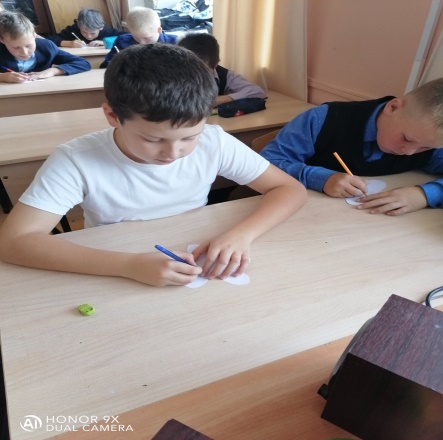 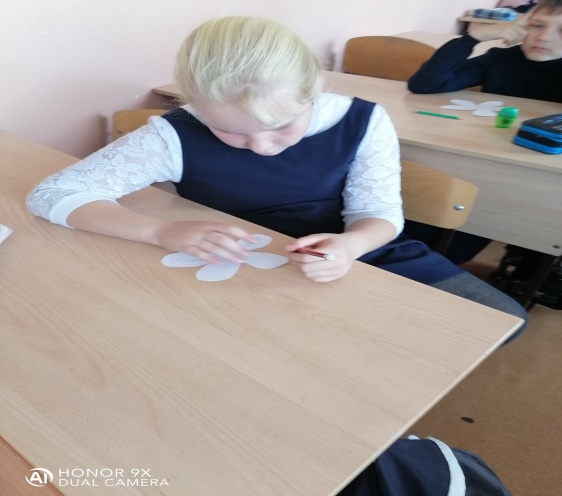 